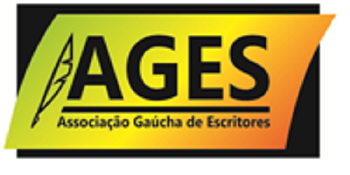 PRÊMIO AGES – LIVRO DO ANO – EDIÇÃO 2021PARCERIA CENTRO CULTURAL CEEE – ERICO VERISSIMOREGULAMENTOA AGES institui o PRÊMIO AGES – LIVRO DO ANO – EDIÇÃO 2022, que será conferido aos melhores livros publicados em primeira edição, em suporte impresso, por autores gaúchos ou residentes no Rio Grande do Sul no ano de 2021.I – DAS FINALIDADES E DO ALCANCEO PRÊMIO AGES - LIVRO DO ANO tem como objetivo dar destaque e visibilidade à produção intelectual e literária de escritores gaúchos, incentivando a leitura e a produção escrita, além de colaborar para uma efetiva divulgação das obras de autores rio-grandenses. O prêmio será concedido por escritores para escritores e constituir-se-á em importante referência de qualidade e canal de valorização do trabalho realizado pelos criadores literários sul-rio-grandenses.II – DA PERIODICIDADE, DOS HABILITADOS A CONCORRER E DAS CATEGORIAS.1. Estão aptos a inscrever seus livros e a concorrer ao prêmio, exclusi-vamente escritores nascidos ou residentes no Rio Grande do Sul, mesmo que seus livros tenham sido publicados por editoras de fora do Estado. Fica vedada a participação de autores originários de outros Estados da Federação, mesmo que publicados por editoras gaúchas.2. Serão considerados habilitados a concorrer, os livros publicados em primeira edição, em suporte impresso, no ano imediatamente anterior ao do processamento da escolha, desde que contenham ficha catalográfica e ISBN. 3. Não há limite de número de livros inscritos por autor.4. Os concorrentes estão divididos em nove categorias, de acordo com o gênero a que o texto pertence ou ao público a que se destina. A saber, narrativa longa (romance ou novela), narrativa curta (conto ou miniconto), poesia, literatura infantil, literatura juvenil, crônica, texto dramático, não ficção e especial.4.1. Estará apto a ser inscrito na categoria especial, qualquer livro que não se encaixe nas demais categorias, desde que respeitado o que regem os itens 1 e 2, da parte II. A saber: história em quadrinhos, coletâneas (em que haja mais de um gênero), livro de viagem, e outros, desde que contenham textos escritos. Livros que sejam apenas de imagens não terão suas inscrições homologadas.4.2. Os livros de dramaturgia poderão ser inscritos com data retroativa a 2018, por tratar-se de nova categoria incluída do Prêmio AGES.III – DA PREMIAÇÃO1. A cada uma das categorias do LIVRO DO ANO será concedido o selo do Prêmio AGES e um troféu criado pela artista plástica Lília Manfroi, a ser entregue em evento comemorativo promovido pela AGES, no dia 15 de NOVEMBRO de 2022, de forma presencial, NA 68ª FEIRA DO LIVRO DE PORTO ALEGRE conforme as condições sanitárias do país na ocasião. Caso a data precise ser mudada os participantes do Prêmio e os associados serão informados de nova data e horário antecipadamente.1.1. Caso um livro que contenha mais de um autor seja o vencedor do Prêmio AGES, o troféu será entregue ao organizador e, na falta deste, ao escritor responsável pela inscrição.1.2. No caso de coletâneas, a maioria dos autores deverá obedecer ao que rege o item 1, da parte II.2. Ao livro, independente de categoria, que receber o maior número de votos dos associados da AGES no item Livro do Ano da cédula de votação, será concedido o “Prêmio AGES – Livro do Ano”, selo, troféu e o valor de 1.500 reais. IV – DO SISTEMA DE ESCOLHA E DOS PRAZOS1. Numa primeira fase, será composto, por indicação da Diretoria da AGES, um júri técnico de, no mínimo, três pessoas de notável conhecimento técnico-literário, que terá a responsabilidade de indicar os finalistas em cada uma das nove categorias.2. Após a indicação dos finalistas de cada categoria feita pelo júri espe-cializado, a AGES publicará em seu site a listagem dos livros que disputam o prêmio AGES e passará à segunda fase da escolha dos vencedores.3. Na segunda fase, o colégio eleitoral que escolherá o livro vencedor de cada categoria será composto exclusivamente pelos sócios da AGES em dia com suas obrigações estatutárias.4. No período da votação, a Diretoria da AGES deverá solicitar – via e-mail, publicação no site da AGES, correio ou imprensa – que cada associado manifeste seu voto em cada uma das categorias, enviando seu voto à AGES, através do meio que for estabelecido para tal.4.1. Nenhum associado poderá votar em livro de sua própria autoria, quer seja autor único, organizador ou participante de antologia. Na verificação de tal fato, o voto será considerado nulo.5. De posse das indicações do colégio eleitoral, a coordenação do prêmio procederá à apuração, por meio de tabulação matemática. O maior número de votos dos associados da AGES no item Livro do Ano da cédula de votação será o critério determinante para conferir ao livro finalista, em qualquer das categorias, o troféu AGES – LIVRO DO ANO.6. Os casos omissos deste regulamento serão decididos, de forma admi-nistrativa, soberana e irrecorrível, pela Diretoria da AGES.V – DAS INSCRIÇÕES 1. O ato da inscrição deve ser realizado pelo autor ou por alguém que o represente, por meio do preenchimento do formulário, do pagamento da taxa de R$ 60,00 (sessenta reais) por livro inscrito e da guarda do comprovante de inscrição recebido no e-mail, após a inscrição realizada no site da AGES, em que constarão nome do autor ou do organizador, título do livro, editora, ano de publicação e categoria de inscrição e o ISBN do livro. 1.1. Os sócios da AGES em dia com suas obrigações estatutárias estarão isentos de taxa de inscrição. A listagem dos sócios ativos está disponível para consulta no site da Associação: www.ages.org.br/associados 1.2. O valor de R$ 60,00 por livro inscrito, a título de taxa de inscrição, deverá ser depositado na seguinte conta bancária: CEF, agência 0448, operação 003, conta corrente 001240-9, em nome de Associação Gaúcha de Escritores, CNPJ 94.593.886/0001-78. 1.3. As inscrições deverão ser realizadas no site da AGES, no seguinte endereço eletrônico: https://www.ages.org.br/2021. No ato da inscrição, o autor deverá anexar o PDF do livro – Capa + Miolo em um mesmo arquivo PDF - (sendo aceito apenas o formato PDF) para tornar a leitura dos livros possível ao júri, e todos os votantes, caso o livro seja selecionado para a segunda etapa da votação, os PDFs das obras não finalistas serão descar-tados imediatamente após a divulgação da lista de finalistas. Os PDFs dos livros finalistas estarão disponíveis em uma sala de leitura virtual, apenas para os associados votantes da AGES, durante o período de votação da segunda etapa do Prêmio. As obras finalistas disponíveis na sala de leitura virtual não poderão ser baixadas, impressas ou compartilhadas. Após a votação, a sala de leitura se desfaz e todos os PDFs serão descartados. Feito o preenchimento do formulário constante na página, o aceite e o envio, ao e-mail do inscrito será enviado um comprovante de inscrição, que deverá ser guardado. Caso não seja recebido esse comprovante por e-mail, é necessário a verificação da pasta “spam” ou “lixo eletrônico” de sua conta de e-mail antes de contatar a organização.2. As inscrições deverão ser realizadas no período de 16 de MAIO a 31 de julho de 2022.3. Outros esclarecimentos através dos e-mails: ages@ages.org.br Para suporte tecnológico referente ao processo de inscrição no site, contatar via e-mail tecnologia@ages.org.br. Porto Alegre, 16 de maio de 2022.Alexandre BritoPresidenteAGES – Associação Gaúcha de Escritores